FICHE TUSSENDOORTJE – max. 10 min.OrganisatieDe leerlingen gaan in een cirkel gaan staan.InstructieIk heb een cadeautje vast en ik geef het cadeautjes door aan de persoon naast mij.Je krijgt een cadeau en je mag dat cadeau veranderen van vorm, je mag ze groter of kleiner maken.Zo geven we het cadeau door in de cirkel. Je mag het cadeau natuurlijk niet laten vallen, zie dat het breekbaar is!AfsprakenJe doet dit in stilte.Naam studentLeonie CallewierLeonie CallewierLeonie CallewierLeergroep OLO3GNaam mentor Klas6Aantal lln.School Sint-Paulus basisschool Gent – Smidsestraat en OttergemsesteenwegSint-Paulus basisschool Gent – Smidsestraat en OttergemsesteenwegSint-Paulus basisschool Gent – Smidsestraat en OttergemsesteenwegSint-Paulus basisschool Gent – Smidsestraat en OttergemsesteenwegSint-Paulus basisschool Gent – Smidsestraat en OttergemsesteenwegFocus op Beeld 			 Bewegingsexpressie Muzisch taalgebruik 		 Drama Muziek	 		 Beweging Talen			 …………………………………………………………Lesdoelen Concentratie		 Sfeer Andere: inlevingBronnen/De bakker: taartdoos doorgevenDe bakker: taartdoos doorgevenDe bakker: taartdoos doorgevenDe bakker: taartdoos doorgevenDe bakker: taartdoos doorgeven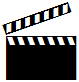 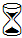 10 min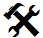 achtergrondmuziekachtergrondmuziekachtergrondmuziek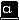 /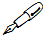 //Evaluatie 
van je didactisch handelenEvalueer hier je eigen didactisch handelen: wat zou je behouden of veranderen mocht je dit tussendoortje nog eens geven? Denk aan voorbereiding en realisering.